新 书 推 荐中文书名：《黑暗中的孩子》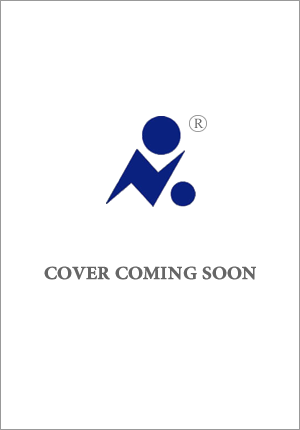 英文书名：JUST US KIDS IN THE DARK作    者：Jessica Rose出 版 社：HarperCollins代理公司：Curtis Brown/ANA/Conor Cheng页    数：待定出版时间：2024年1月代理地区：中国大陆、台湾审读资料：电子稿类    型：传记回忆录内容简介：杰西卡·罗斯（Jessica Rose）一直都知道自己是被领养的，关于自己的来历却一无所知。她感觉自己就是一个失踪人口，她被放在养父母家的车道前的经历无处可寻。她的身世，是一片巨大的空白。《黑暗中的孩子》（Just Us Kids in the Dark）讲述的是关于杰西卡找寻身世的故事：亲生父母之谜，一系列不同寻常的巧合以及辛酸的重逢。重逢——杰西卡和她的亲生姐姐在互不知情的情况下参加了多伦多的同一个聚会；再度失散——当她试图联系亲生母亲时，却杳无音信。这是一本给人力量、饱含温情的回忆录，描写了主人公与亲人分离、漂泊无依之感，以及难舍难分的血缘亲情。这本书感人至深、直击人心，道尽了割不断的养育之情，作者还提出了关于身份是如何形成的以及如何确定自己的身份等问题。作者简介：杰西卡·罗斯生于加拿大，现在在伦敦工作，是一名杂志艺术总监，视觉故事讲述者和作家。杰西卡一直都知道自己是被收养的。而关于自己的身世，她却一无所知。她三十多岁的某一天，她坐上一辆双层巴士，决定踏上寻找亲生父母之路。她在肖尔迪奇市遭遇堵车，因此去《星期日泰晤士报》（The Sunday Times Magazine）杂志社上班迟到了。这是她上班迟到最晚的一次，她在加拿大雇了一名私家侦探，以便寻找与她身世有关的线索。目前，杰西卡正在撰写她的首部叙事类非小说回忆录——《黑暗中的孩子》。她是《每日壁纸》杂志（Wallpaper）的艺术总监，目前居住在东伦敦，而那里正是她的祖先居住过的地方。感谢您的阅读，请将反馈信息发送至：Conor@nurnberg.com.cn程衍泽 (Conor)安德鲁·纳伯格联合国际有限公司北京代表处北京市海淀区中关村大街甲59号中国人民大学文化大厦1705室，100872电 话：010-82504406手 机：13072260205（微信同号）传 真：010-82504200Email：Conor@nurnberg.com.cn网址：http://www.nurnberg.com.cn微博：http://weibo.com/nurnberg豆瓣小站：http://site.douban.com/110577/微信订阅号：ANABJ2002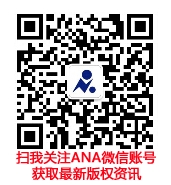 